АпрельТема: «За здоровьем в детский сад» Ознакомление с окружающим.Тема: «В гостях у Мойдодыра»1. Учить детей следить за своим внешним видом. 2. Развивать умение пользоваться мылом, аккуратно мыть руки, лицо, насухо вытираться после умывания. 3. Воспитывать аккуратность.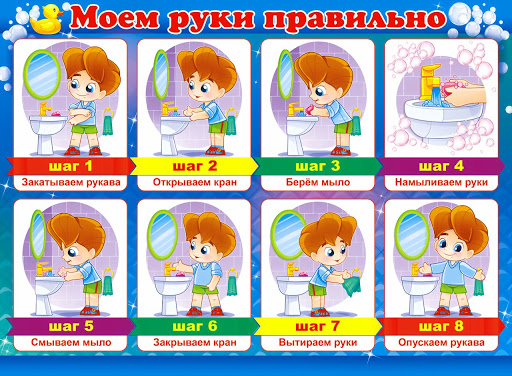 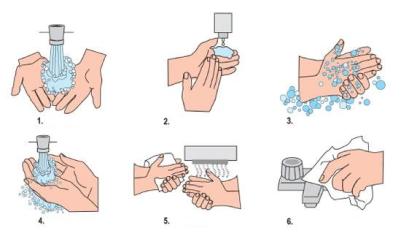 